บันทึกข้อความส่วนราชการ      			                                                                           			                                                                         ที่                                               วันที่  	         	                เรื่อง    ส่งแผนการสอนออนไลน์ผ่านหน้าเว็บไซต์วิทยาลัยฯ (www.rtc.ac.th)                          	          	 เรียน   ผู้อำนวยการวิทยาลัยเทคนิคราชบุรี	ข้าพเจ้า (นาย/นาง/นางสาว)					 ครูประจำแผนกวิชา			 ได้รับมอบหมายให้ทำการสอนนักเรียน นักศึกษา ในภาคเรียนที่ ............/.......................	บัดนี้ข้าพเจ้าได้ดำเนินการจัดทำแผนการสอนในรายวิชาที่ข้าพเจ้าได้รับมอบหมายให้จัดการเรียนการสอน เสร็จเรียบร้อยแล้วจำนวน		วิชา ได้แก่	ข้าพเจ้า ได้ดำเนินการจัดส่งผ่านเว็บไซต์วิทยาลัยฯ เป็นที่เรียบร้อยแล้ว	จึงเรียนมาเพื่อโปรดทราบลงชื่อ					       (		      			)ครูประจำแผนกวิชา			บันทึกข้อความส่วนราชการ      			                                                                           			                                                                         ที่                                               วันที่  	         	            เรื่อง    ใบสรุปส่งแผนการสอนออนไลน์แผนกวิชา               	          	 เรียน   ผู้อำนวยการวิทยาลัยเทคนิคราชบุรี	ข้าพเจ้า (นาย/นาง/นางสาว)					 หัวหน้าแผนกวิชา....................................................................... ได้รวบรวมการส่งแผนการสอนออนไลน์ของครูในแผนกวิชา ในภาคเรียนที่ ............/......................แล้ว จำนวน		คน ดังนี้
	 	จึงเรียนมาเพื่อโปรดทราบ                                                                                        ลงชื่อ					                                                                                           (		      			)                                                                                             หัวหน้าแผนกวิชา			ที่รหัสวิชาชื่อวิชาส่งไม่ส่งได้พิจารณาแล้วเห็นว่าเหมาะสมลงชื่อ					   (		                	)หัวหน้าแผนก					/	/	ผลการตรวจสอบ มีข้อมูลในระบบ		 ไม่มีข้อมูลในระบบลงชื่อ					(นายสุรศักดิ์  สุภาสุธากุล)หัวหน้าศูนย์เทคโนโลยีสารสนเทศ	/	/	เรียนเสนอผู้อำนวยการ  ได้รับทราบการส่งแผนแล้ว
       เพื่อโปรดทราบ		
ลงชื่อ					(นายบรรเจิด  คุ้มมณี)รองผู้อำนวยการฝ่ายวิชาการ	/	/	ได้พิจารณาแล้วเห็นว่าเหมาะสมลงชื่อ					(ดร.สมพงษ์  พนมชัย)ผู้อำนวยการวิทยาลัยเทคนิคราชบุรี	/	/	ที่ชื่อ-สกุล ผู้ส่ง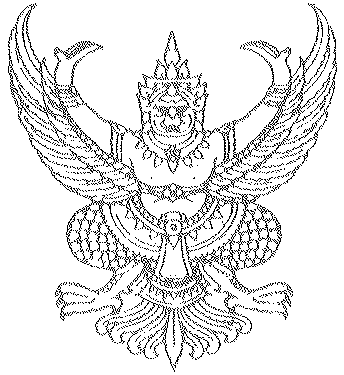 